Dossier Inscription stage 21 au 23 Octobre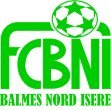 Nom : 				Prénom :			 	Catégorie :Date de naissance :					Taille (10ans - S…) :Adresse : 					     Code postal :			Ville : Mail : 					Téléphone responsable légal :  Régime alimentaire particulier : Allergie : Je soussigné(e), Monsieur, Madame 				autorise mon enfant à participé au stage de foot organisé par le FC Balmes Nord Isère. Autorise le club à utiliser des images de mon enfant durant le stage afin de les diffuser et promouvoir l’événement sur le site du club.  Fiche d’inscription à transmettre avant le 15 Octobre  à Cosnard Josselin, accompagné du règlement de 60 euros  pour la semaine  avec un chèque libellé au nom du FCBNI.Déclare avoir pris connaissance des conditions,Fait à 	:									Signature :Le :										